«Своей судьбы перебирая даты» - жизнь простого, настоящего Человека!История жизни моего прадедушки – Присяжного Михаила Макаровича.Елисеева Анна, 12 лет.Мой прадед, Михаил Макарович Присяжный, выходец из небогатой рабочей семьи. Всю жизнь трудился забойщиком на шахте, не покладая рук. Женился, растили детей, строили дом, в которые переехали, когда их первенцу Александру исполнился годик. На работе за честный, долголетний и добросовестный труд награжден медалью «Ветеран труда», Почетными грамотами, ко Дню шахтера награждался денежными премиями. Труженик тыла, он уже в пятнадцать лет был награжден медалью «За доблестный труд».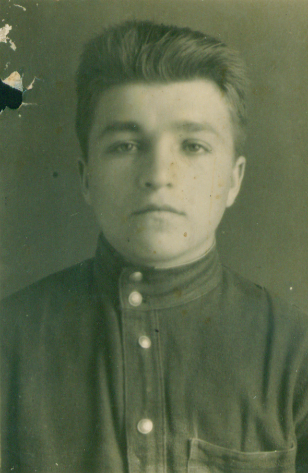  Такова кратка история жизни прадедушки Миши. Однако за этими строчками – годы и десятилетия, радости и невзгоды, и все это – вместе, все – пополам с прабабушкой, Галиной Яковлевной. Вместе, рука об руку они прожили 56 лет. Отметили золотую и изумрудную свадьбу.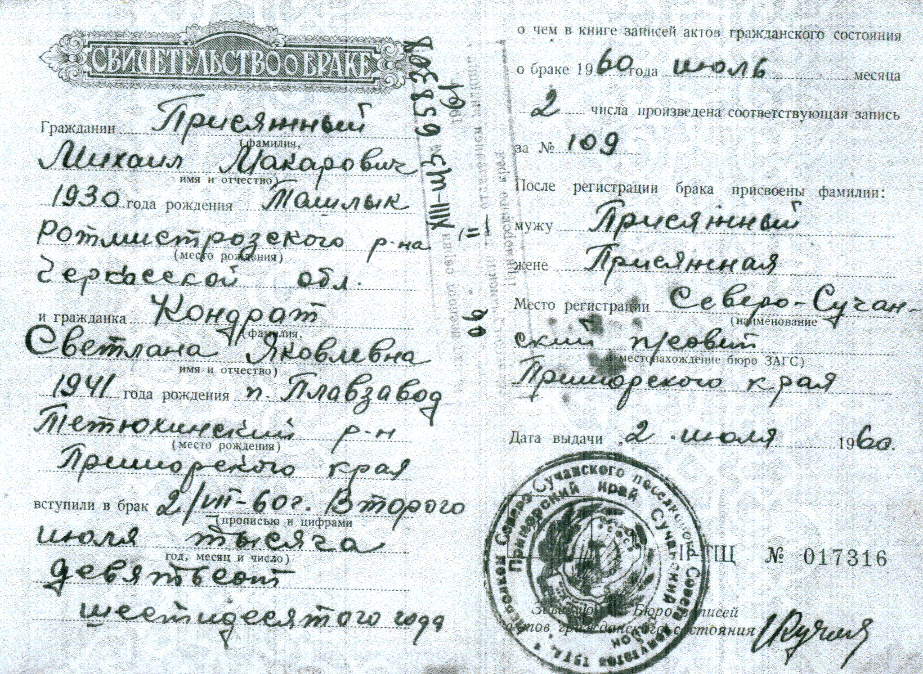 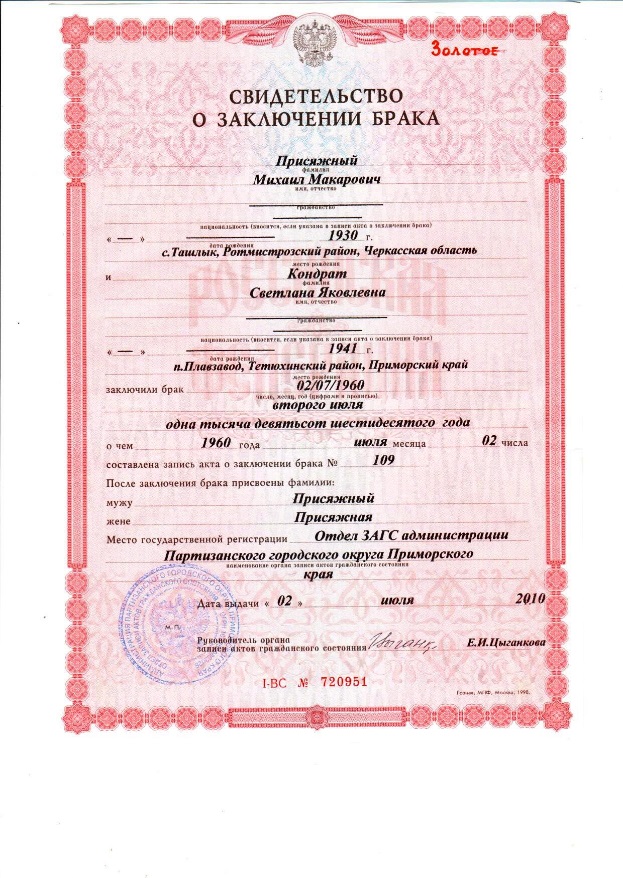 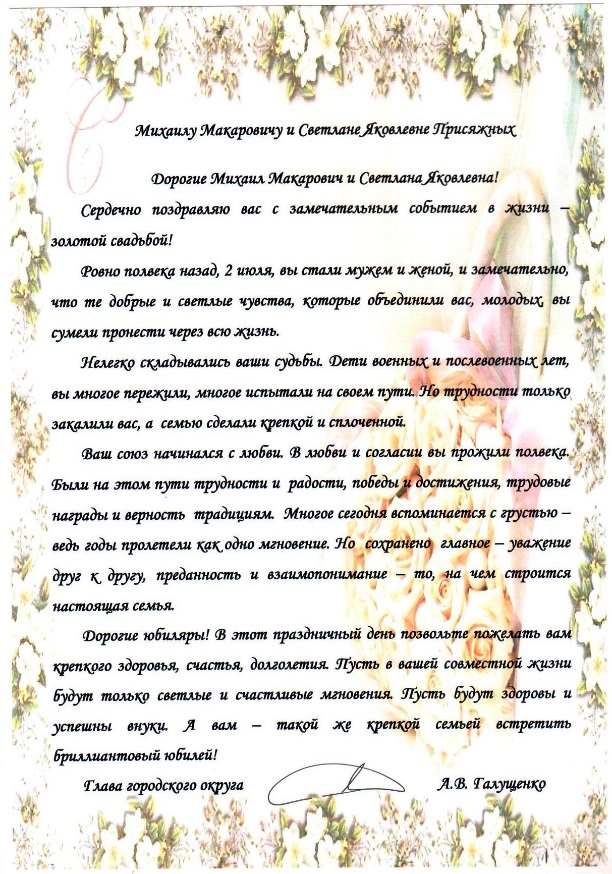 Правда, когда только познакомились, они и не подозревали, какая долгая и счастливая жизнь ожидает их семью.По натуре, мой прадедушка, Михаил Макарович, романтик. Отслужив положенный срок в рядах Советской Армии, он возгорелся желанием отправиться на край света в поисках своей судьбы. Туда, в неизведанные земли, где «горы высокие, да реки глубокие», на какие-нибудь дикие острова или на землю Санникова.В поездах дальнего следования знакомился и общался с такими же ребятами, переполненными энтузиазмом. Дальше города Владивостока поезд не идет. И Михаил высадился в Приморском крае, пораженный пышной, первородной природой. Ажур крутобоких сопок плотно обнимал дороги, а развалистые кедры словно хмельны до корней. Прозрачные реки с множеством рыбы … Снег ожерельем падал над тайгой …Шел 1955 год.В Сучан-город прибыл тоже по совету попутчиков. Здесь неожиданно встретил друга по армии. Он-то и подсказал, что недалеко строится шахтерский поселок Северный Сучан. Добрался на перекладных до поселка. Здесь уже улицы частных домов упирались в сопки: Целинная, Дубовая, Горняцкая … Тянулись бараки улиц Трудовой, Фадеева, там был и клуб. И хутора в лесах ютились: «Нахаловка», «Орловский» …На шахте № 26 обратился к начальнику Зведёному, который руководил шахтой с 1953 по 1955 годы. Новичка определили на участок № 2 в бригаду забойщиков Василия Лунина. Под руководством начальника участка Федора Борисовича Соломенного коллектив из месяца в месяц шел в перед по добыче угля. Прадедушка вспоминает:– «Вскоре организовали комплексную бригаду. В смену уже ходили не только горнорабочие, но и обслуживающее звено: такелажник, слесарь, взрывник».Через два года после окончания курсов стал работать машинистом подъема.В шахтерском поселке Михаил Макарович и нашел свою судьбу, не только шахтерскую, но и личную. Бабушку Галю, свою будущую жену, встретил на стройке. Поженились. И задумали молодые строить дом на улице Белорусской.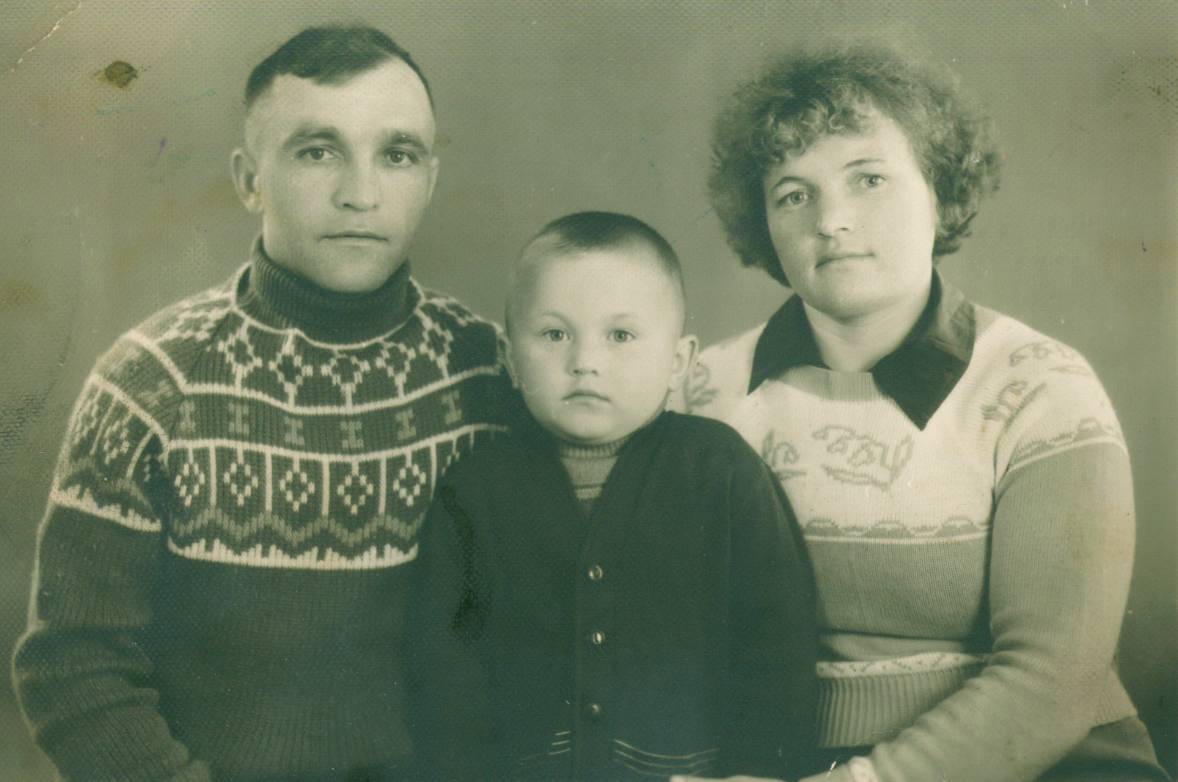 В 50-ые годы взаимоотношения людей были душевные, отзывчивые. Спустя много лет прадедушка теплым словом вспоминал своих соседей: Ивана Стадникова, Михаила Григоренко, Василия Киркало, Ивана Никитенко. Это они бескорыстно помогли прадедушке и прабабушке дом построить. За три недели стены дома из четырех комнат, коридора и кухни были готовы. Эти соседи давно мирно ушли с лица земли.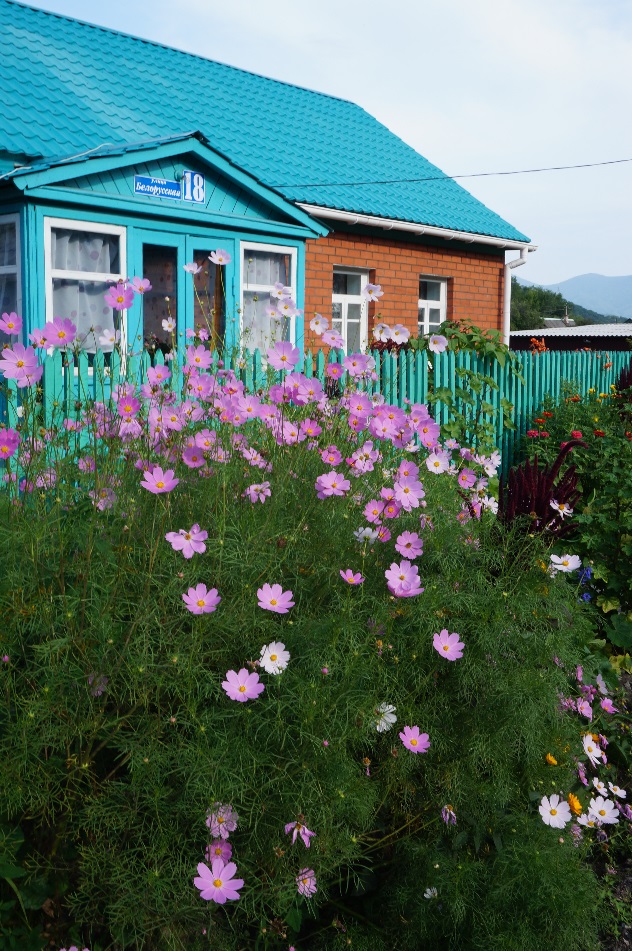 Вот уже и жизнь налажена и в коллективе, и в семье. А внутри у шахтера что-то вдруг заноет, затоскует по отчему дому. И наплывут воспоминания юношеских военных лет. Там, далеко в Киевской области, в родной деревне Ташлык живут его родители и младший брат Николай …Всего детей в крестьянской семье Присяжных было шестеро. Но в страшное лихолетье тридцать третьего года морил город, свирепствовал тиф. Грозная болезнь выхватила из семьи Присяжных три дочери и сына. В 1939 году Миша пошел в первый класс. К 1941 году проучился две зимы. А в войну парты и классы опустели – учить детей было некому, учителя ушли на фронт, другие перебрались подальше от линии фронта. Из села все самое ценное, колхозное – скот, технику переправили через широкую реку Днепр, чтобы врагу не достались. Киев вовсю бомбили.С первых дней войны вражеские войска, вооруженные до зубов, с мощной техникой наступали с быстротой саранчи. Молодежь с 1925 – 1926 года рождения угоняли в Германию, как рабочую силу. Мише Присяжному едва сравнялось 11 лет, к тому же ростом и сложением не вышел, это и уберегло его от рабства. А вот двоюродную сестру Антонину увезли. И до конца войны она работала в Германии на самой черной работе.Колхоз «Червонный колос» до войны имел посевные земли, в достатке разной техники и хозяйство было богатым. Подросток Миша при всяком деле был на подхвате. Освобождение Украины настало только в 1944 году. После окончания войны Миша сразу пошел учиться в четвертый класс, хотя и был переростком. И продолжал трудиться в колхозе на вспашке полей и на посевной вплоть до 1947 года. На крестьянском собрании в Красном уголке паренька, как труженика тыла удостоил награды – медалью «За доблестный труд».Супруги Присяжные, мои прадедушка и прабабушка, подняли и довели до ума двух сыновей – Александра и Сергея.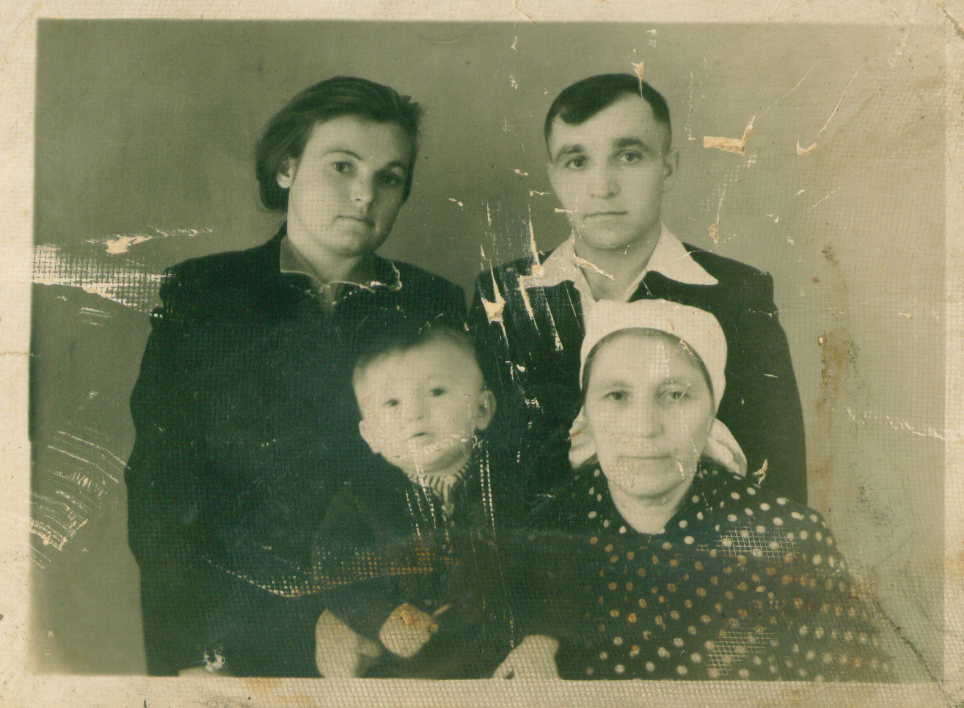 Сыновья получили образование по горному делу, работали на шахте «Северной».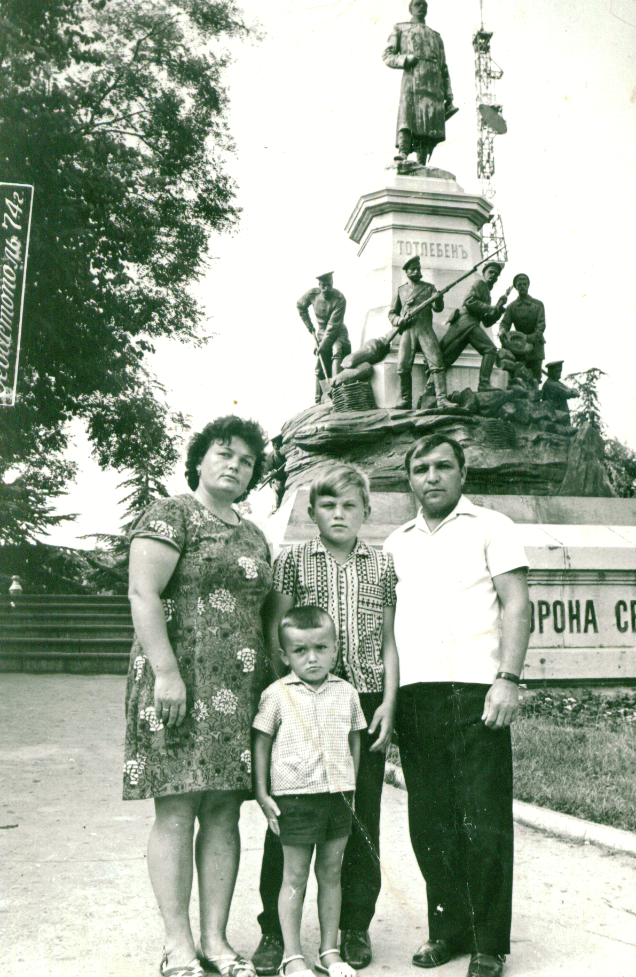 35 лет назад, в далеком 1982 году с Украины к Михаилу Макаровичу приехал младший брат Николай. Понравилось ему тут, и определился он в селе Казанка шофером.56 лет прожили вместе Михаил Макарович и Светлана Яковлевна Присяжные.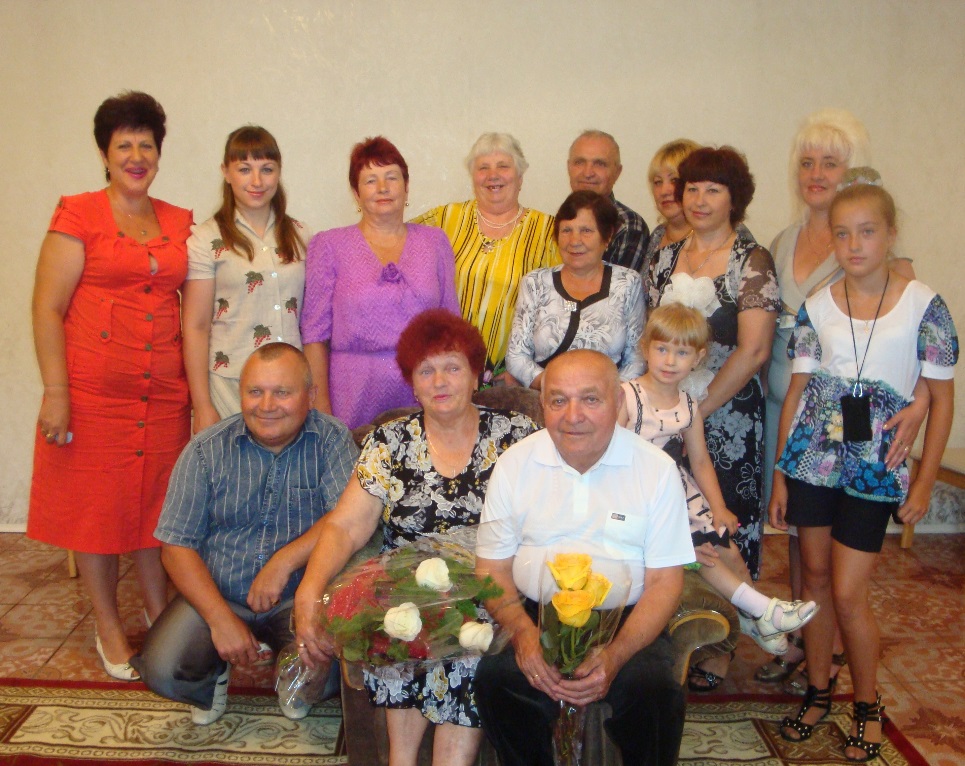 Это годы не были легкими, как и для большинства семей 60-х. И время было не из легких, и трудностей в жизни хватило с лихвой. Но на всю жизнь супруги пронесли любовь и преданную нежность к друг другу. На всю жизнь прадедушка и прабабушка сохранили замечательную привычку, ставшую стилем жизни: делать все вместе, помогать друг другу во всем. Более полувека прадедушка с прабабушкой прожили в любви и согласии.Прадедушка всегда гордился своей женой, которая всегда была и остается замечательной хозяйкой, мамой, бабушкой и прабабушкой, а когда-то руководила одним из лучших магазинов в Углекаменске.У прадедушки и прабабушки две внучки – Олеся и Валерия. Я – правнучка Аня и правнук Артём – мой брат. С гордостью и честью Артёму присвоена фамилия прадеда. Это дань памяти и уважения перед трудом заслугами прадеда, перед пережитым страхом и лишениями, перед голодом и болью.Присяжный Михаил Макарович – шахтер с 28-летним стажем.– «Как это было давно! Прошлое отчетливо видится и анализируется на расстоянии. И хотя шахта давно закрылась, а Углекаменск – так и остался шахтерским поселком» – говорил всегда прадедушка.А профессиональный праздник – «День шахтера» в поселке празднуют до сих пор … В последнее воскресенье августа ...Мой прадедушка – самый лучший и самый мой любимый. Уже почти три года прадедушки нет в живых, но воспоминания о нем всегда со мной.Вот такую жизнь прожил мой прадедушка – Михаил Макарович Присяжный. И продолжает жить в нашей памяти …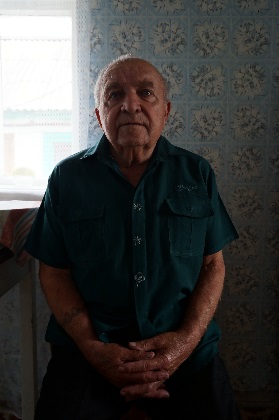 